1.0	Introduction	Welcome to the  Practice				Page 2	Practice History							Page 2	The Doctors								Page 2	Practice Nurses							Page 3	Administrative Team						Page 4	Practice Attached Staff						Page 52.0	To See Your Doctor	Appointments							Page 6	Chaperones								Page 73.0	General Information	Telephone System							Page 8	Zero Tolerance							Page 8	Confidentiality							Page 8	Complaints								Page 9	Failure to attend							Page 10	Home Visits								Page 10	Out of Hours Service						Page 10	Repeat Prescriptions						Page 11Acute Prescriptions							Page 11	Research/Clinical trials						Page 11	Newly Registered Patients						Page 11	Carers								Page 12	UK Armed Service Veteran					Page 12Change of Address							Page 12	Private Medicals							Page 13	Disabled Access							Page 13	Practice Website							Page 134.0	The Data Protection Act						Page 14&155.0	Useful Contacts							Page 16Welcome To  Medical Practice This booklet is to welcome you to our practice and to help you gain maximum benefit from the services provided.  We hope you will find it useful and will keep it handy for future reference.We also have a practice website packed with information about the Practice and the services on offer, with helpful links to other organisations.  www.churchstreetmedical.co.uk Practice HistoryThe practice has been long established and has been in existence for over 70 years.  The Practice moved to purpose built premises in June 2010.  The premises take up the site of the former swimming baths in .  Practice Geographic Area The practice provides full general medical service provision and encompasses the  and outlying geographic areas covered by the ML5 postcode.  We also have patients who reside in some other postcode areas including the western periphery, the ML6 postcodes and have patients who reside in the Bargeddie, Baillieston and Gartcosh areas covered by Glasgow postcodes.  From 2019 areas outwith ML5 and G69 (Bargeddie) now fall outside the official Practice boundary.  Patients who change their address to Airdrie, Baillieston and Gartcosh will be asked to register with a Practice local to them.  The DoctorsDr 		MBChB. MRCGP.Dr Veronica Rainey		MBChB.  MRCGP.  Dr Christina Dissanaike	BSc. MBChB. MRCGP.Dr Paul Downie	BSc (Hons) MBChB. MRCS. DFSRH. DRCOG. MRCGP.  Dip Derm. Nurse PractitionersSister Kate Mallin:  	RGN, RM, BSc, Specialist Practitioner Practice Nursing, Independent Nurse PrescriberSister Janine Mahoney: 	RGN, RM, Independent Nurse PrescriberNurse Practitioners operate Minor Ailment Clinics and can treat patients for chest infections, throat infections, urinary infections, rashes, gout, joint pains and medication reconciliations.  Nurse Practitioners additionally offer women’ s health support, and in particular support reproductive health and menopausal matters.Nurses only see patients by appointment.Practice NursesSister Lisa Moore:  		RGN, BScSister Lesley Brankin: 	RGN, BScNursing services provided include:Well Woman Screening; 		Cervical Smears;Contraceptive and Preconceptual Advice;Blood Pressure;			Contraceptive Implant Clinic;Pneumococcal Immunisation Clinics.Travel advice and immunisation (where appropriate within practice and NHS Lanarkshire guidelines);Well Man Check;			Minor Ailments/Injuries;		The Nursing staff also run all Long-term Condition Clinics which include:Hypertension;			Diabetes;COPD;				Asthma;Thyroid;				Coronary Heart Disease;Epilepsy;				Multi Disease Clinic;Learning Disability;			Peripheral Arterial Disease;Chronic Kidney Disease; 		Rheumatoid Monitoring;Carer Review;			Mental Health ReviewAll our Nurses are highly trained and skilled in their roles and are committed to developing and learning new skills as part of their ongoing professional development.All appointments can be made via our Reception staff by telephoning after 9.30am.  There are some Nurse appointments available to book using the on line service, which you need to register for, prior to accessing.Clinical PharmacistRamsay Khalaf     MPharmThe practice has the added resource of a Clinical Pharmacist.  Ramsay deals with hospital discharges, pharmacy queries and advises the staff and patients on all aspects of clinical pharmacy.  He liaises with Pharmacy colleagues on behalf of the Practice both in primary and secondary care.  He is available on a Tuesday and a Friday.  Ramsay has his own caseload, can run clinics and complete Polypharmacy reviews.   Administrative TeamThe administrative team gives essential support to the clinicians to enable the practice to run smoothly, and ensure our patients receive the best possible care at all times.  They provide the link between patients and clinicians, making sure all information is accurate, up to date and available when needed.  This is not always an easy task, and is one which benefits from a degree of understanding at times.  Your tolerance is appreciated.All staff are qualified and trained for their particular role, working within practice protocols and guidelines.  If any difficulties arise with any member of the practice team please contact the practice manager.  The Administrative staff are bound by the same rules of confidentiality as the doctors and nurses.Practice Manager		Patricia Ravey, BA, Public Admin and ManagementSenior ist		Linda Craw, PRP I, II & IIIists/Admin	Carol Ann 				Carly 				Charlene				Laura				RobynPractice Attached StaffDistrict Nursing Staff – based in Coatbridge Health Centre – Tel:  01236 432200Several district nurses work with the practice and they liaise closely with the doctors and nurses at practice meetings.  They provide nursing care at home for a wide range of patients including housebound and terminally ill patients.  Health Visitors – based in Coatbridge Health Centre – Tel:  01236 432200The aim of the health visitors is to promote good health and health education.  The health visitors work with the practice.  The Child Immunisation Clinic is held on a Tuesday and Thursday morning at Coatbridge Health Centre.  They are also concerned with many other health aspects, from the young to the elderly.  If you require help or information, please contact them.Community Midwife – based in Coatbridge Health Centre – Tel:  01236 432200The Midwifery team provide care for mother and child through pregnancy and postnatally.  Ante-natal clinics are held at Coatbridge Health Centre for mothers wishing to give birth at Wishaw General Hospital.  Community Psychiatric Nurse –  based The Buchanan Centre – Tel: 01698 754666Appointments are made by clinical referral only.  The team can be contacted directly on the above number.  Macmillan Cancer Care  - 01501 826644Patients are reviewed and looked after by Paul Tulloch and the team of Macmillan Nurses.Student TeachingThe Practice is a teaching practice and as such is actively involved in teaching medical and nursing students from  ,  and the University of the West of Scotland.  We are grateful to our patients who consent to being part of this. You will always be asked if you wish the students to be part of the consultation.Self Care We would encourage all of our patients to self care where possible before contacting the practice to make an appointment with a member of our team.  There are resources available from NHS Inform - https://www.nhsinform.scot  Patient Care AdviceWhen you contact the Practice by telephone or in person, one of our trained staff will ask you for some information to help you access the most appropriate member of our practice team. Please be assured that this information will remain entirely confidential.Our Reception staff may be able to help you or suggest our team members who could deal with your query or concern.  These could include:Optician or LENSPharmacist or Pharmacy First ServiceNurse PractitionerPractice NursePhysiotherapist or the self referral MSK servicePodiatristDieticianMidwife Health VisitorMinor Injuries UnitOccupational TherapistAppointmentsConsultations are by appointment only and can be arranged by telephone or by registering and using our online service (details for this can be found on our website www.churchstreetmedical.co.uk ) or by asking a member of our team.  Appointments are normally booked at 10 minute intervals.  If you feel you will need more than 10 minutes with the doctor or nurse please ask the receptionist for a double appointment.  Patients who wish to see a specific doctor will be accommodated wherever possible.  However, patients should note that our doctors have different working patterns and some work only part time hours.  A request for an appointment with a specific doctor may incur a delay.  If your doctor of first choice is not available you will be offered an appointment with another doctor.  The Receptionist will ask you to give a brief description of your problem and you will be signposted to the most appropriate health care professional.  Please ensure that you have given us a correct contact telephone number and are available for a call in the event that we need to telephone you back.  Please be aware that your appointment is for you only.  Please don’t ask for any other member of your family to be seen whilst you are consulting with the GP or Nurse.  We also ask that you limit anyone coming with you to your appointment to one other or 2 parents/guardians if accompanying a child.  Please try to limit problems to one ailment per appointment.  If you think that when you see the Doctor you will need to speak to him/her about more than 1 problem, please book a double appointment.If you think you will require gynaecological examination, please book a double appointment.IT IS IMPORTANT TO BE ON TIME FOR YOUR APPOINTMENT.  IF YOU ARE LATE THE DOCTOR/NURSE MAY NOT BE ABLE TO SEE YOU AND YOU WILL BE ASKED TO RE-BOOK YOUR APPOINTMENTGP Clinic TimesChaperonesOn occasion your doctor may request that another member of our practice team acts as a chaperone during a consultation or examination.  You also have the right to request a chaperone.  This will be a member of our practice team.  Your doctor/nurse will not be upset or offended if you request a chaperone.  We will respect your privacy and dignity during any consultation/examination where a chaperone is present.  Telephone SystemWe regularly monitor the demand on our telephone system to try to get your call answered as quickly as we can.  However, as with any GP surgery there are times of peak demand and your call may not be answered as quickly as you (or we) would like.  If your call is not urgent, we would ask you to help us by avoiding calling the surgery at peak times (Monday mornings and after public holiday closures especially) to enable to urgent calls to be dealt with more quickly.  This will help us to provide a better service for all.House Visits - (between  and ) Same Day Telephone Appointments - (from 8am)Routine Appointments – (9.30am)  Repeat Prescriptions – (between 9am and 5pm)Results -  (between 2 and )  All other requests - (after )Text Message CommunicationsThe Practice operates a text messaging service to patients.  If you would like us to send you communications via SMS text, please ensure that your mobile contact number is up to date with the Receptionist.  Please do not solely rely on this as a way of remembering your appointment. Zero ToleranceYou have a right to be treated with respect and dignity at all times.  So do our staff.  We strongly support the NHS policy of zero tolerance of verbal or physical abuse and/or aggression towards any member of the practice team.  This includes intimidation.  Any person displaying such behaviour either directly or indirectly towards any member of the practice team will be immediately removed from the practice list.  We will not hesitate to involve the police if necessary.  ConfidentialityAll members of staff are bound by strict rules of confidentiality.  We are a paperlite practice and registered under the Data Protection Act.Patients have the right of access to their records.  To apply for access to your medical record you should write to the practice manager who will arrange for an appointment/discussion on access and timescales.  Our reception desk is located in the practice waiting room and we are very aware that discussions at the desk can be overheard by other patients.  Please ask the receptionist if you would like to discuss something without being overheard by other patients.  ComplaintsNaturally we hope you never have cause to complain.  However, if on any occasion you feel we have not performed as well as we might, we would like to hear about it.  We find that most problems can be sorted out quickly, at the time they arise, and with the person concerned.  If you feel your complaint is more serious you can contact the receptionist or practice manager who can explain and give guidance on our complaints procedure.A copy of the Practice Complaints Procedure is available on our website or from the front Reception desk at the Practice.We respond positively to complaints and suggestions.  Any problems that do arise are recorded and discussed at practice meetings so we can continually review and improve services for our patients.NHS LanarkshireWe obtain all services via NHS Lanarkshire.  Details of all primary medical services throughout the Lanarkshire area are available from:NHS Lanarkshire HeadquartersKirklandsBOTHWELLG71 8BBTel:  01698 855500 Failure To AttendPatients who fail to attend for booked appointments cause serious detriment to our clinicians’ time.  Each month appointments are lost due to patients failing to cancel appointments.  IF YOU CANNOT KEEP AN APPOINTMENT PLEASE LET US KNOW AS SOON AS POSSIBLE.  THIS WILL ALLOW US TO PROVIDE A BETTER SERVICE FOR ALL.Our policy is that patients who fail to attend for 3 appointments in any 12 month period risk removal from the practice list.  Please note that this includes appointments within the secondary care (hospital) sector.Those who fail to attend their registration appointment will not be accepted onto the practice list.  Home VisitsHome visits are available for patients who are housebound or too ill to come to the surgery.  You request a home visit by telephoning the Practice and a receptionist will take your details.  Requests for home visits should be made before  to allow the doctors sufficient notice to prioritise calls and plan their routes.  Out of Hours When the surgery is closed, please telephone the NHS 24 service on 111.Night and weekend calls are dealt with by the NHS Direct service.Please do not ask to see a doctor out of hours unless you genuinely cannot wait until the surgery re-opens.The NHS provides a nurse led scheme which can be contacted at any time on 111 or online at www.nhs24.com.  This is a valuable source of advice and assistance particularly for urgent care when the surgery may be closed.This service is for advice and urgent problems which cannot wait until the surgery re-opens.  Initially you will speak to a trained nurse who may give you advice or pass your call to a doctor.  You might be asked to attend a treatment centre at either Monklands, Wishaw General or Hairmyres Hospitals.  If the patient is too ill to attend the treatment centre, a house visit or hospital admission may be arranged.Out of Hours services are commissioned by Lanarkshire NHS Trust.www.emergencySMS.org.uk The emergency SMS service lets deaf, hard of hearing and speech-impaired people in the UK send an SMS text message to the UK 999 service where it will be passed to the police, ambulance, fire rescue, or coastguard.  Go to the above site to register.  Repeat PrescriptionsIf you take regular medication this will be recorded on our computer and will be re-issued at the doctor’s discretion.  You may order your repeat prescription in any one of the following ways:By registering and using our Online Service; this will allow access to ordering your prescription 24 hours a day, 7 days a week By completing the tear-off slip on your prescription and depositing it in the Church Street mailbox in the main reception hall of The Buchanan CentreBy post to the practice enclosing a stamped addressed envelope for its return, if appropriateBy telephoning the Practice, if you are unable to use any of the methods above between 9am and 5pm.  Please note this is now an automated voice activated answer service.Please allow up to 48 hours/2 working days for all repeat prescriptions.Acute PrescriptionsIf you have to request a prescription, which is not part of your repeat prescription, we ask that you allow up to 48 hours for this to be processed.  Scripts, including hospital out-patient prescription requests are normally available for collection at the Practice.  Please also allow time for the Pharmacist to dispense your item(s).Research/Clinical TrialsThe practice participates in clinical studies which it feels are appropriate to the practice population.  These studies cover various therapeutic areas and diseases.  The practice may contact you if it feels you may fit the criteria for such a trial.  Involvement in a trial is always the choice of the patient.  Newly Registered PatientsNew patients joining the practice will require an appointment with one of our practice nurses.  When you ask to register with us we will make an appointment for this purpose and give you a medical questionnaire form.  You must bring this questionnaire to your appointment - you will also need proof of identity, a sample of urine (bottles available at reception) and a list of current medication.  At the appointment your medical needs will be assessed and current medication recorded.  If you find you cannot attend your New Patient Medical appointment it is important that you let us know in advance so that we might cancel/reschedule your appointment.  Patients who fail to attend this appointment or do not bring the correct paperwork will not be accepted onto our practice list.  CarersThe practice aims to identify and provide additional support for carers where possible.  If you, without payment, provide help and support to a partner, child, relative, friend or neighbour who could not manage without your help, please inform the receptionist/nurse/GP.  The criteria do vary; the person you care for may need your help and support due to age, physical or mental illness, addiction or disability.  A Young Carer is a child or young person under the age of 18 carrying out significant tasks and assuming a level of responsibility for another person which would normally be taken by an adult.Are You a CarerPlease adviseA member of reception staffOr if you need any further information relating to your caring role please call :-Yvonne CameronCo-ordination for Carers Carers TogetherCarers CentreMotherwellML1 1BSEmail Yvonne@carerstogether.orgWeb: www.carerstogether.orgTel:01698 404055 Armed Service VeteranAre you a  armed services veteran?  If so, you may be eligible for priority treatment of certain medical problems.  Please let the practice know so that we can code your medical record accordingly.Change Of AddressWe are required by NHS Lanarkshire to notify them immediately of any change of name and/or address of our patients.Please inform the surgery as soon as possible of any changes you may have to the above details.Private MedicalsInsurance medicals and non-NHS examinations are undertaken by mutual arrangement with one of the GPs.  A fee will be charged in accordance with BMA guidance.  Please ask the receptionist for more information if required.  Common non-NHS work that could incur charges for patients are:HGV/PGV/driver examination medicals Sports medicalsPower of AttorneyFitness to travelShotgun license certificationSchool/college/university sickness certificateLocal authority support letter e.g. gardening, bins etc.Gym membership, golf membership sickness certificateDisabled AccessThe practice premises have access for disabled patients.Practice Website The Practice website which is full of up to date news, information, service provision and advice can be found at www.churchstreetmedical.co.uk . To provide you with the care you need, we hold details of your consultations, illnesses, tests, prescriptions and other treatments that have been recorded by everyone involved in your care and treatment, eg GP, health visitor, practice nurse.  This information may be stored on paper or electronically on computer files by practice staff.  We sometimes exchange information about your personal health with other organisations involved in your care.  For example, when your GP refers you to a specialist at the hospital, we will send relevant details about you in the referral letter and receive information about you from them.  Our practice participates in regional and national programmes such as the cervical cytology screening service.  Your name and address, date of birth and NHS number may be provided for these organisations so you can be included in these NHS health screening initiatives.We are required to provide basic details about you to NHS Lanarkshire and also to NHS National Services Scotland in order to receive a payment for any services provided to you.These organisations have a duty to protect public funds, and we are authorised to verify that payments are being properly made.  We are required to co-operate with these checks and the disclosure of your basic data is a necessary part of our provision of health care services. Otherwise, the only patient specific information which is made available to other agencies (primarily NHS Lanarkshire hospitals and the out of hours service) is the Emergency Care Summary (ECS).  This is only accessed by clinical colleagues when you need to be treated when the practice is closed, and only by the following: Out of Hours Centres, NHS 24 and Accident & Emergency Departments/ Emergency Receiving Units in the local hospitals.The ECS only contains the following information: 1. Name, address, date of birth, phone number, sex, current GP and Practice. 2. Any allergies and adverse reactions. 3. Current Medication; acute, (ie 'one-off') prescriptions dispensed within the last month and any current repeat prescription information. If you do not wish this ECS information to be released to these other parts of the NHS and in the in the situations detailed above, please contact the Practice Manager who will then arrange for you to be 'opted out' from this system for you.Medical Information is NOT shared with any third party outside the Health Service (e.g. Insurance, employer, solicitor) without your explicit agreement and written consent. If you have any questions or wish to know more about this, please contact the Practice Manager, Mrs Patricia Ravey. Sometimes we may participate in studies that are designed to improve the way services are provided to you or to check that our performance meets required standards and benchmarks.  Whenever we take part in activities such as these we will ensure that information is anonymised and any details that may identify you are not disclosed.  From time to time we are involved in the health research and the teaching of student nurses, doctors and other health professionals.  We will not use or disclose your personal health information for these purposes unless you have been informed beforehand and given your consent for us to do so.Where you need a service jointly provided with a local authority we will seek your permission before giving them your details.We may be required by law to pass on certain information, eg the notification of births and deaths, notifiable diseases and criminal acts.Our use of your personal health information is protected by a duty of confidentiality and is regulated by the Data Protection Act.  The Act gives you a number of rights in relation to how your personal information is used, including a right to access information we hold about you.   USEFUL CONTACTSSurgery – day or night						01236 422678NHS 24 (www.nhs24.com)						111Health Visitors							01236 432200District Nurses							01236 432200Community Midwifes  						01236 432200Community Psychiatric Nurses  …				01698 754666 Treatment Room							01698 754720Phlebotomy Room							01698 754720 748748 361100 585000Social Work ()  						01236 622100Social Work (Airdrie)  						01236 757000ChildLine  								0800 1111NHS Lanarkshire Primary Care Trust  				01698 245000The Princess Royal Trust for Carers-Lanarkshire Carers Centre Ltd  					01236 755550 Police Station  						01236 502000Samaritans  								08457 909090National Blood Donor Service 					0845 9090999Cruse Bereavement Care 						0870 167 1677Drugline – Frank  							0800 776600Victim Support 							0845 603 9213Child Protection Line 						0800 022 3222Scottish Domestic Abuse Helpline (24hrs)			0800 027 1234Men’s Advice Line 							0808 801 0327(for men experiencing abuse in a relationship)Lanarkshire Rape Crisis Centre					01698 527003www.lanrcc.org.uk/ Monklands Women’s Aid 						01236 432061info@monklandswomensaid.org.uk or https://www.monklandswomensaid.co.uk  If you have any comments or suggestions on the running of the practice, please provide the information in the space below and hand into the Reception.All comments received will be treated in the strictest confidence. Medical PracticeThe Buchanan Centre126 – ML5 3BJ Medical PracticeThe Buchanan Centre126 – ML5 3BJ Medical PracticeThe Buchanan Centre126 – ML5 3BJ Medical PracticeThe Buchanan Centre126 – ML5 3BJSurgery Opening HoursSurgery Opening HoursSurgery Opening HoursSurgery Opening HoursMondayTuesdayWednesdayThursdayFridaySaturday and Sunday - ClosedSaturday and Sunday - ClosedSaturday and Sunday - ClosedSaturday and Sunday - ClosedIn case of EMERGENCY outwith these times telephone 01236 422678In case of EMERGENCY outwith these times telephone 01236 422678In case of EMERGENCY outwith these times telephone 01236 422678In case of EMERGENCY outwith these times telephone 01236 422678We operate extended hours every Monday, Tuesday and Friday mornings between 7.30am to 8.30am and 6pm to 6:30pm, on a Monday evening. These are strictly pre-booked GP and Nurse appointments onlyWe operate extended hours every Monday, Tuesday and Friday mornings between 7.30am to 8.30am and 6pm to 6:30pm, on a Monday evening. These are strictly pre-booked GP and Nurse appointments onlyWe operate extended hours every Monday, Tuesday and Friday mornings between 7.30am to 8.30am and 6pm to 6:30pm, on a Monday evening. These are strictly pre-booked GP and Nurse appointments onlyWe operate extended hours every Monday, Tuesday and Friday mornings between 7.30am to 8.30am and 6pm to 6:30pm, on a Monday evening. These are strictly pre-booked GP and Nurse appointments only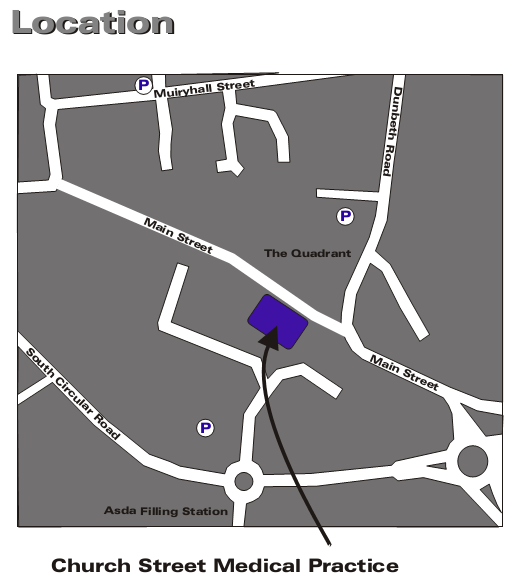 Nearest:-Bus		 		(5 mins)Train		Sunnyside Station 		(10 mins)		 Central 		(10 mins)Taxi		 		(1 min)Car Park	Throughout Town 	Centre (some payable)Telephone: 01236 422678Telephone: 01236 422678Telephone: 01236 422678Telephone: 01236 422678Contents1.0	INTRODUCTIONINTRODUCTION2.0TO SEE YOUR DOCTORMonday8am till 12.00pm2pm till 5pmTuesday8am till 12.00pm1pm till 5.00pmWednesday8am till 12.00pmService led by on-call doctor.  Contact the surgery as normal to arrange consultation or visit.Thursday8am till 12.00pm12.30pm till 5pmFriday8am till 12.00pm2pm till 5pm3.0	GENERAL INFORMATIONIN THE EVENT OF A LIFE-THREATENING EMERGENCYDIAL 999 AND ASK FOR AMBULANCE4.0THE DATA PROTECTION ACT – YOUR PERSONAL HEALTH INFORMATIONName(optional)Address(optional)Tel No(optional)Comment